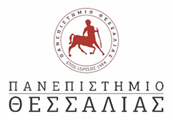 ΣΧΟΛΗ ΤΕΧΝΟΛΟΓΙΑΣ - TΜΗΜΑ ΨΗΦΙΑΚΩΝ ΣΥΣΤΗΜΑΤΩΝΔ/νση: Γαιόπολις, Περιφερειακή Οδός Λάρισας–Τρικάλων, ΛάρισαΘέμα: Συμμετοχή στο πρόγραμμα «Ανοιχτές Θύρες 2023»Σας ενημερώσουμε ότι το Τμήμα Ψηφιακών Συστημάτων ενδιαφέρεται να συμμετάσχει στη διοργάνωση «Ανοιχτές Θύρες 2023» του Π.Θ., για την Παρασκευή 10/3/2023. Μέγιστος αριθμός μαθητών: 40 άτομαΗ διάρκεια της επίσκεψης του κάθε σχολείου θα είναι 1 ώρα και το πρόγραμμα θα είναι το ακόλουθο:10.00-11.00: 1ο ΕΠΑΛ ΕΛΑΣΣΟΝΑΣ: 40 ΜΑΘΗΤΕΣ – ΕΚΛΕΙΣΕ 11.00-12.00: ΕΠΑΛ ΒΕΛΕΣΤΙΝΟΥ: 13 ΜΑΘΗΤΕΣ ΠΡΟΓΡΑΜΜΑ ΕΠΙΣΚΕΨΗΣ ΣΧΟΛΕΙΟΥ ΣΤΑ ΠΛΑΙΣΙΑ ΤΩΝ «ΑΝΟΙΧΤΩΝ ΘΥΡΩΝ 2023»ΠΡΟΓΡΑΜΜΑ ΕΠΙΣΚΕΨΗΣ ΣΧΟΛΕΙΟΥ ΣΤΑ ΠΛΑΙΣΙΑ ΤΩΝ «ΑΝΟΙΧΤΩΝ ΘΥΡΩΝ 2023»ΠΡΟΓΡΑΜΜΑ ΕΠΙΣΚΕΨΗΣ ΣΧΟΛΕΙΟΥ ΣΤΑ ΠΛΑΙΣΙΑ ΤΩΝ «ΑΝΟΙΧΤΩΝ ΘΥΡΩΝ 2023»ΠΡΟΓΡΑΜΜΑ ΕΠΙΣΚΕΨΗΣ ΣΧΟΛΕΙΟΥ ΣΤΑ ΠΛΑΙΣΙΑ ΤΩΝ «ΑΝΟΙΧΤΩΝ ΘΥΡΩΝ 2023»ΠρόγραμμαΠρόγραμμαΠεριεχόμενοΔιάρκειαΜέρος 1οΥποδοχή και Παρουσίαση του ΤμήματοςΨηφιακών ΣυστημάτωνΥποδοχή των μαθητών.Παρουσίαση του Τμήματος (Πρόγραμμα Προπτυχιακών Σπουδών, Προγράμματα Μεταπτυχιακών Σπουδών, Διδακτορικές Σπουδές).Παρουσίαση ερευνητικών έργων και δραστηριοτήτων, όπου συμμετέχουν καθηγητές και φοιτητές του Τμήματος.Παρουσίαση επαγγελματικών προοπτικών αποφοίτων τουΤμήματος.Ενημέρωση σχετικά με το πρόγραμμα Erasmus και τηδυνατότητα εκπόνησης μέρους των σπουδών σε άλλα ευρωπαϊκά ΑΕΙ.Παρουσίαση του Campus Γαιόπολις20 λεπτάκαι των δυνατοτήτων που παρέχονται στους φοιτητές (εστιατόριο, γυμναστήριο, εξωτερικοί χώροι άθλησης,φοιτητικές εστίες, ασύρματο internet κ.α.)Μέρος 2οΞενάγηση στις εγκαταστάσεις του Τμήματος Ψηφιακών ΣυστημάτωνΞενάγηση στα αμφιθέατρα και στις αίθουσες διαλέξεων.Ξενάγηση στα εργαστήρια Η/Υ, όπου πραγματοποιείται τοεργαστηριακό μέρος των μαθημάτων του Προγράμματος Σπουδών.Ξενάγηση στα Ερευνητικά Εργαστήρια του Τμήματος40 λεπτά